                     ПРОЕКТ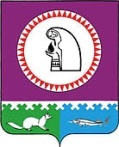 О внесении изменений в постановление администрации Октябрьского района от 03.09.2014 № 3168 1. Внести в постановление администрации Октябрьского района от 03.09.2014                   № 3168 «О Порядке составления проекта решения Думы Октябрьского района о бюджете муниципального образования Октябрьский район на очередной финансовый год и плановый период» изменения, изложив приложения №№ 1-4 к постановлению в новой редакции согласно приложениям №№ 1-4.		2. Опубликовать постановление в официальном сетевом издании «Официальный сайт Октябрьского района».           		3. Контроль за выполнением постановления возложить на заместителя главы Октябрьского района по экономике, финансам, председателя Комитета по управлению муниципальными финансами администрации Октябрьского района Куклину Н.Г.Глава Октябрьского района				                                          С.В. Заплатин                                                                                                                                Приложение № 1                                                                                                     к постановлению администрации                                                                                                                         Октябрьского района                                                                                                    от «_____» _________2024 г. № __                                                                                                                              «Приложение № 1                                                                                                      к постановлению администрации                                                                                                                          Октябрьского района                                                                                                                        от 03.09.2014 г. № 3168                                                                    Порядоксоставления проекта решения Думы Октябрьского района о бюджете муниципального образования Октябрьский район на очередной финансовый год и плановый период (далее-Порядок)1. Настоящий Порядок определяет организацию работы по составлению проекта решения Думы Октябрьского района о бюджете муниципального образования Октябрьский район на очередной финансовый год и плановый период. 2. Составление проекта решения Думы Октябрьского района о бюджете муниципального образования Октябрьский район на очередной финансовый год и плановый период основывается на: положениях послания Президента Российской Федерации Федеральному Собранию Российской Федерации, определяющих бюджетную политику (требования к бюджетной политике) в Российской Федерации; прогнозе социально-экономического развития (проекте изменений прогноза социально-экономического развития) Октябрьского района; основных направлениях налоговой, бюджетной и долговой политики муниципального образования Октябрьский район; муниципальных программах (проектах муниципальных программ, проектах изменений указанных программ) Октябрьского района.3. Администрация Октябрьского района при составлении проекта решения Думы Октябрьского района о бюджете муниципального образования Октябрьский район на очередной финансовый год и плановый период:а) одобряет основные показатели прогноза социально-экономического развития Октябрьского района на очередной финансовый год и плановый период; прогноз социально-экономического развития Октябрьского района на очередной финансовый год и плановый период, прогноз социально-экономического развития (проект изменений прогноза социально-экономического развития) Октябрьского района на долгосрочный период;б) рассматривает аналитическую записку об оценке эффективности предоставленных налоговых расходов Октябрьского района за отчетный период; в) одобряет основные направления налоговой, бюджетной и долговой политики муниципального образования Октябрьский район на очередной финансовый год и плановый период;г) одобряет характеристики проекта бюджета Октябрьского района на очередной финансовый год и плановый период;д) одобряет проект решения Думы Октябрьского района о бюджете муниципального образования Октябрьский район на очередной финансовый год и плановый период и предоставляемые вместе с ним документы и материалы для внесения в Думу Октябрьского района;е) утверждает муниципальные программы Октябрьского района и вносит в них изменения;ж) образует и утверждает состав комиссии по бюджетным проектировкам на очередной финансовый год и плановый период (далее - Бюджетная комиссия), определяет ее полномочия.4. Комитет по управлению муниципальными финансами администрации Октябрьского района организует составление и составляет проект решения Думы Октябрьского района о бюджете муниципального образования Октябрьский район на очередной финансовый год и плановый период, в том числе: а) разрабатывает проект основных направлений налоговой, бюджетной и долговой политики муниципального образования Октябрьский район на очередной финансовый год и плановый период;б) разрабатывает характеристики проекта решения Думы Октябрьского района о бюджете муниципального образования Октябрьский район на очередной финансовый год и плановый период, а также осуществляет расчет предельных объемов бюджетных ассигнований на исполнение действующих и принимаемых расходных обязательств; в) обеспечивает сбор и обобщение информации для оценки эффективности налоговых расходов Октябрьского района, готовит аналитическую записку об оценке эффективности предоставленных налоговых расходов Октябрьского района за отчетный период и направляет ее на рассмотрение в Бюджетную комиссию;г) осуществляет методологическое руководство по составлению бюджета муниципального образования Октябрьский район и устанавливает порядок планирования бюджетных ассигнований бюджета района; д) направляет предельные объемы бюджетных ассигнований бюджета муниципального образования Октябрьский район на очередной финансовый год и плановый период:ответственным исполнителям муниципальных программ Октябрьского района по финансовому обеспечению муниципальных программ Октябрьского района (далее также – ответственные исполнители муниципальных программ Октябрьского района);  главным распорядителям средств бюджета Октябрьского района по финансовому обеспечению непрограммных направлений деятельности (далее также – главные распорядители средств бюджета Октябрьского района по непрограммным направлениям деятельности);главным распорядителям средств бюджета Октябрьского района, являющимися ответственными исполнителями, соисполнителями муниципальных программ Октябрьского района, главным распорядителям средств бюджета Октябрьского района по финансовому обеспечению непрограммных направлений деятельности (далее также – главные распорядители средств бюджета Октябрьского района);е) направляет Комитету по строительству, архитектуре и жизнеобеспечению администрации Октябрьского района предельные объемы бюджетных ассигнований на формирование дорожного фонда на очередной финансовый год и плановый период с указанием прогноза объема доходов от поступлений, утвержденных решением Думы Октябрьского района, предусматривающих создание дорожного фонда муниципального образования Октябрьский район;ж) направляет Управлению экономического развития администрации Октябрьского района информацию о предельных объемах бюджетных ассигнований бюджета муниципального образования Октябрьский район на очередной финансовый год и плановый период, направленную ответственным исполнителям муниципальных программ Октябрьского района, главным распорядителям средств бюджета Октябрьского района по непрограммным направлениям деятельности, главным распорядителям средств бюджета Октябрьского района;з) рассматривает предложения ответственных исполнителей муниципальных программ Октябрьского района и главных распорядителей средств бюджета Октябрьского района по непрограммным направлениям деятельности по изменению объемов (структуры) бюджетных ассигнований бюджета Октябрьского района на реализацию муниципальных программ Октябрьского района и осуществление непрограммных направлений деятельности в пределах своей компетенции;и) устанавливает порядок ведения реестра расходных обязательств муниципального образования Октябрьский район и формирует сводный реестр расходных обязательств на основании реестров расходных обязательств главных распорядителей средств бюджета Октябрьского района в установленном порядке; к) доводит до городских и сельских поселений, входящих в состав Октябрьского района проектируемые объемы межбюджетных трансфертов на очередной финансовый год и плановый период;л) рассматривает прогноз объемов поступлений в бюджет муниципального образования Октябрьский район и бюджеты городских и сельских поселений, входящих в состав Октябрьского района по видам (подвидам) доходов, источникам внутреннего финансирования дефицита бюджета Октябрьского района на очередной финансовый год и плановый период, представленный главными администраторами доходов бюджета Октябрьского района, главными администраторами источников финансирования дефицита бюджета Октябрьского района;м) представляет в Бюджетную комиссию предложения по предельным объемам бюджетных ассигнований бюджета Октябрьского района на реализацию муниципальных программ Октябрьского района и осуществление непрограммных направлений деятельности на очередной финансовый год и плановый период;н) осуществляет оценку ожидаемого исполнения бюджета муниципального образования Октябрьский район в текущем финансовом году;о) запрашивает у ответственных исполнителей муниципальных программ Октябрьского района, главных распорядителей средств бюджета Октябрьского района документы и материалы, необходимые для составления проекта решения Думы Октябрьского района о бюджете муниципального образования Октябрьский район и прогноза консолидированного бюджета муниципального образования Октябрьский район на очередной финансовый год и плановый период;п) формирует и предоставляет главе Октябрьского района проект решения Думы Октябрьского района о бюджете муниципального образования Октябрьский район на очередной финансовый год и плановый период;р) организует работу Бюджетной комиссии в соответствии с ее положением;с) организует работу Комиссии по вопросам повышения эффективности бюджетных расходов в соответствии с ее положением.5. Управление экономического развития администрации Октябрьского района при составлении проекта решения Думы Октябрьского района о бюджете муниципального образования Октябрьский район на очередной финансовый год и плановый период:а) предоставляет в Бюджетную комиссию:основные показатели прогноза социально-экономического развития Октябрьского района на очередной финансовый год и плановый период;предложения по прекращению или изменению начиная с очередного финансового года ранее утвержденных муниципальных программ, включая изменения объема бюджетных ассигнований на финансовое обеспечение реализации муниципальных программ, в том числе по результатам пересмотра приоритетов бюджетных расходов и оценке эффективности реализации муниципальных программ Октябрьского района;разрабатывает и предоставляет в Бюджетную комиссию и главе Октябрьского района основные показатели прогноза социально-экономического развития Октябрьского района на очередной финансовый год и плановый период; результаты ранжирования предлагаемых к реализации новых инвестиционных проектов;б) разрабатывает и предоставляет главе Октябрьского района прогноз социально-экономического развития Октябрьского района на очередной финансовый год и плановый период;   в) готовит информацию об итогах социально-экономического развития Октябрьского района за истекший период текущего финансового года и ожидаемых итогах социально-экономического развития Октябрьского района за текущий финансовый год и предоставляет ее в Комитет по управлению муниципальными финансами администрации Октябрьского района;г) представляет отчет в Бюджетную комиссию о ходе реализации муниципальных программ, а также рассматривает и готовит заключение на предложения ответственных исполнителей муниципальных программ Октябрьского района по изменению объемов (структуры) бюджетных ассигнований бюджета района на реализацию муниципальных программ Октябрьского района в части обеспечения благоприятного инвестиционного климата в соответствующих сферах экономической деятельности;д) представляет в Бюджетную комиссию проект перечня создаваемых объектов на очередной год и плановый период, включая приобретение объектов недвижимого имущества, объектов, создаваемых в соответствии с соглашениями о муниципально-частном партнерстве и концессионными соглашениями;е) устанавливает перечень и сроки представления отчетных и (или) прогнозных данных, необходимых для разработки прогноза социально-экономического развития Октябрьского района на очередной финансовый год и плановый период;ж) осуществляет оценку эффективности реализации муниципальных программ Октябрьского района;з) осуществляет взаимодействие с ответственными исполнителями муниципальных программ Октябрьского района, в том числе согласование распределения предельных объемов бюджетных ассигнований бюджета муниципального образования Октябрьский район на реализацию муниципальных программ в разрезе соисполнителей муниципальных программ Октябрьского района;и) разрабатывает и предоставляет главе Октябрьского района прогноз социально-экономического развития (проект изменений прогноза социально-экономического развития) Октябрьского района на долгосрочный период.6. Комитет по управлению муниципальной собственностью администрации Октябрьского района при составлении проекта решения Думы Октябрьского района о бюджете муниципального образования Октябрьский район на очередной финансовый год и плановый период:а) определяет и представляет в Комитет по управлению муниципальными финансами администрации Октябрьского района и Управление экономического развития администрации Октябрьского района объем средств от продажи принадлежащих району акций (долей) хозяйственных обществ и земельных участков в очередном финансовом году и плановом периоде; 	б) разрабатывает и представляет в Бюджетную комиссию список муниципального имущества Октябрьского района, предлагаемого к приватизации в очередном финансовом году и плановом периоде.7. Главные администраторы доходов бюджета Октябрьского района и главные администраторы источников финансирования дефицита бюджета разрабатывают и представляют в Комитет по управлению муниципальными финансами администрации Октябрьского района прогноз объемов поступлений в бюджет Октябрьского района и  бюджеты городских и сельских поселений, входящих в состав Октябрьского района по видам (подвидам) доходов, источникам внутреннего финансирования дефицита бюджета Октябрьского района на очередной финансовый год и плановый период.8. Ответственные исполнители муниципальных программ Октябрьского района при составлении проекта решения Думы Октябрьского района о бюджете муниципального образования Октябрьский район на очередной финансовый год и плановый период:а) представляют в Комитет по управлению муниципальными финансами администрации Октябрьского района обоснованные предложения по изменению объемов (структуры) бюджетных ассигнований бюджета муниципального образования Октябрьский район в очередном финансовом году и плановом периоде на реализацию муниципальных программ Октябрьского района (в разрезе соисполнителей муниципальных программ Октябрьского района) в соответствии с целями и задачами социально-экономического развития Октябрьского района, указами Президента Российской Федерации и Бюджетным посланием Президента Российской Федерации;б) распределяют предельные объемы бюджетных ассигнований бюджета муниципального образования Октябрьский район на реализацию муниципальных программ Октябрьского района на очередной финансовый год и плановый период (в разрезе соисполнителей муниципальных программ Октябрьского района);в)   вносят в установленном порядке проекты муниципальных нормативных правовых актов, связанные с изменением объемов и (или) структуры муниципальных программ Октябрьского района, механизма реализации мероприятий муниципальных программ Октябрьского района и предоставления межбюджетных трансфертов в соответствии с требованиями бюджетного законодательства;г) представляют в Комитет по управлению муниципальными финансами администрации Октябрьского района:пояснительную записку и иную аналитическую информацию к проекту решения Думы Октябрьского района о бюджете муниципального образования Октябрьский район на очередной финансовый год и плановый период по соответствующей муниципальной программе Октябрьского района; перечень указов Президента Российской Федерации (от 2012 года), решений (поручений) Президента Российской Федерации и Правительства Российской Федерации, реализация приоритетных мероприятий в соответствии с которыми учтена (не учтена) при реализации муниципальных программ  Октябрьского района на очередной финансовый год и плановый период, с указанием объема ассигнований, предусмотренных на реализацию приоритетных мероприятий (в разрезе источников) по каждому году планового периода (с отражением информации по текущему и отчетному году);паспорта муниципальных программ Октябрьского района (проекты изменений в указанные паспорта);предложения для формирования основных направлений бюджетной политики в отрасли на очередной финансовый год и плановый период (с описанием изменений, нововведений), основанные на целях, задачах и показателях в подведомственной сфере, согласовывая с целями и задачами социально-экономического развития Октябрьского района, указами Президента Российской Федерации, Бюджетным посланием Президента Российской Федерации;д) устанавливают порядок взаимодействия с главными распорядителями средств бюджета Октябрьского района, являющимися соисполнителями муниципальных программ Октябрьского района, при осуществлении полномочий ответственного исполнителя муниципальных программ, установленных настоящим пунктом;е) представляют в Управление экономического развития администрации Октябрьского района информацию о распределении предельных объемов бюджетных ассигнований бюджета Октябрьского района на реализацию муниципальных программ в разрезе соисполнителей муниципальных программ Октябрьского района на очередной финансовый год и плановый период;ж) предоставляют в Управление экономического развития администрации Октябрьского района и Комитет по управлению муниципальными финансами администрации Октябрьского района предложения по внесению изменений в структурные элементы муниципальных программ Октябрьского района с учетом их влияния на целевые показатели реализации муниципальных программ Октябрьского района;з) предоставляют в Управление экономического развития администрации Октябрьского района предложения по новым инвестиционным проектам, предлагаемым к реализации начиная с очередного финансового года.9. Главные распорядители средств бюджета Октябрьского района при составлении проекта решения Думы Октябрьского района о бюджете муниципального образования Октябрьский район на очередной финансовый год и плановый период:а) формируют реестр расходных обязательств главного распорядителя средств бюджета Октябрьского района и в установленном порядке предоставляют его в Комитет по управлению муниципальными финансами администрации Октябрьского района;б) предоставляют ответственному исполнителю соответствующей муниципальной программы Октябрьского района, в случае если главный распорядитель средств бюджета Октябрьского района является ее соисполнителем, предложения по уточнению муниципальных программ в пределах своей компетенции;в) предоставляют в Комитет по управлению муниципальными финансами администрации Октябрьского района: предложения и обоснования по изменению объемов (структуры) бюджетных ассигнований бюджета Октябрьского района на очередной финансовый год и плановый период на осуществление непрограммных направлений деятельности;информацию по вопросам соответствующей сферы деятельности, необходимую для подготовки пояснительной записки к проекту решения Думы Октябрьского района о бюджете муниципального образования Октябрьский район на очередной финансовый год и плановый период, перечень нормативных  правовых актов Октябрьского района, подлежащих принятию, признанию утратившими силу, приостановлению, изменению в связи с принятием  решения Думы Октябрьского района о бюджете муниципального образования Октябрьский район на очередной финансовый год и плановый период;г) распределяют предельные объемы бюджетных ассигнований на реализацию муниципальных программ Октябрьского района и осуществление непрограммных направлений деятельности на очередной финансовый год и плановый период, представляют в Комитет по управлению муниципальными финансами администрации Октябрьского района обоснование предельных объёмов бюджетных ассигнований и распределение их в разрезе кодов бюджетной классификации Российской Федерации на очередной финансовый год и плановый период;д) вносят в установленном порядке проекты муниципальных правовых актов для реализации принятых и (или) принимаемых расходных обязательств муниципального образования Октябрьский район;е) утверждают в соответствии с установленными требованиями нормативные затраты на оказание муниципальных услуг (выполнение работ);ж) формируют в соответствии с установленными требованиями муниципальные задания на очередной финансовый год и плановый период.».Приложение № 2                                                                                                       к постановлению администрации                                                                                                                         Октябрьского района                                                                                                   от «_____» _________2024 г. № __                                                                                                                              «Приложение № 2                                                                                                      к постановлению администрации                                                                                                                          Октябрьского района                                                                                                                       от 03.09.2014 г. № 3168                                                                    График подготовки, рассмотрения документов и материалов, разрабатываемых при составлении проекта решения Думы Октябрьского района о бюджете муниципального образования Октябрьский район на очередной финансовый год и плановый период                                                                                                                                                                                      .».                                                                                                                                Приложение № 3                                                                                                     к постановлению администрации                                                                                                                       Октябрьского   района                                                                                                      от «____» _________2024 № ___                                                                                                                              «Приложение № 3                                                                                                      к постановлению администрации                                                                                                                          Октябрьского района                                                                                                                          от 03.09.2014 № 3168                                                                    Положение о комиссии по бюджетным проектировкам на очередной финансовый год и плановый период 1. Общие положения 1.1. Комиссия по бюджетным проектировкам на очередной финансовый год и плановый период (далее - Бюджетная комиссия) является координационным органом, образованным в целях обеспечения взаимодействия органов местного самоуправления муниципального образования Октябрьский район при разработке проекта решения Думы Октябрьского района о бюджете муниципального образования Октябрьский район на очередной финансовый год и плановый период.1.2. Бюджетная комиссия руководствуется в своей деятельности Конституцией Российской Федерации, федеральными законами, иными нормативными правовыми актами Российской Федерации, законами автономного округа и иными нормативными правовыми актами автономного округа, решением Думы Октябрьского района и иными муниципальными правовыми актами Октябрьского района, уставом Октябрьского района а также настоящим Положением.2. Задачи, функции, права Бюджетной комиссии2.1. Задачей Бюджетной комиссии является рассмотрение вопросов, связанных с разработкой проекта решения Думы Октябрьского района о бюджете муниципального образования Октябрьский район на очередной финансовый год и плановый период.2.2. Бюджетная комиссия для реализации возложенных на нее задач осуществляет следующие функции:рассматривает проект основных показателей прогноза социально-экономического развития Октябрьского района на очередной финансовый год и плановый период;рассматривает предложения по формированию основных направлений налоговой, бюджетной и долговой политики муниципального образования Октябрьский район на очередной финансовый год и плановый период;рассматривает проектировки основных параметров бюджета муниципального образования Октябрьский район, а также предложения по обеспечению его сбалансированности в очередном финансовом году и плановом периоде;рассматривает список муниципального имущества, предлагаемого к приватизации в очередном финансовом году и плановом периоде;рассматривает проект основных направлений налоговой, бюджетной и долговой политики муниципального образования Октябрьский район на очередной финансовый год и плановый период, основные характеристики проекта бюджета муниципального образования Октябрьский район на очередной финансовый год и плановый период;рассматривает предложения по прекращению или изменению начиная с очередного финансового года ранее утвержденных муниципальных программ, включая изменения объема бюджетных ассигнований на финансовое обеспечение реализации муниципальных программ, в том числе по результатам пересмотра приоритетов бюджетных расходов и оценки эффективности реализации муниципальных программ Октябрьского района, включая расходы на развитие;рассматривает предложения по предельным объемам бюджетных ассигнований на реализацию муниципальных программ Октябрьского района и осуществления непрограммных направлений деятельности в разрезе ответственных исполнителей муниципальных программ (включая соисполнителей муниципальных программ), главных распорядителей средств бюджета района по непрограммным направлениям деятельности на очередной финансовый год и плановый период;  рассматривает проект перечня муниципальных программ Октябрьского района на очередной финансовый год и плановый период;рассматривает аналитическую записку об оценке эффективности предоставленных налоговых расходов Октябрьского района за отчетный период;	рассматривает вопросы распределения и предоставления межбюджетных трансфертов бюджетам городских и сельских поселений, входящих в состав Октябрьского района;            рассматривает результаты ранжирования предлагаемых к реализации новых инвестиционных проектов;рассматривает иные документы и материалы по вопросам бюджетного планирования;осуществляет контроль за реализацией решений и рекомендаций Бюджетной комиссии.2.3. Бюджетная комиссия имеет право:запрашивать и получать от главных распорядителей средств бюджета района и (или) ответственных исполнителей муниципальных программ Октябрьского района, документы, материалы и информацию, необходимые для ее деятельности;заслушивать на своих заседаниях представителей главных распорядителей средств бюджета района по вопросам, относящимся к компетенции Бюджетной комиссии.2.4. Состав Бюджетной комиссии утверждается постановлением администрации Октябрьского района.3. Порядок работы Бюджетной комиссии3.1. Бюджетную комиссию возглавляет председатель.3.2. Председатель Бюджетной комиссии руководит деятельностью Бюджетной комиссии, организует ее работу, осуществляет общий контроль за реализацией принятых Бюджетной комиссией решений и рекомендаций.3.3. Заседания Бюджетной комиссии проводит ее председатель, в его отсутствие – сопредседатель. Заседание считается правомочным, если на нем присутствуют не менее половины ее членов.3.4. Решения Бюджетной комиссии принимаются большинством голосов присутствующего на заседании состава Бюджетной комиссии. В случае равенства голосов решающим является голос председательствующего.Решения Бюджетной комиссии оформляются протоколами и в недельный срок направляются членам Бюджетной комиссии, главным распорядителям средств бюджета района - в части вопросов, относящихся к их ведению.3.5. Решения Бюджетной комиссии, принятые в пределах ее компетенции, являются обязательными для всех главных распорядителей средств бюджета района.3.6. Организационно-техническое и информационно-аналитическое обеспечение деятельности Бюджетной комиссии осуществляет Комитет по управлению муниципальными финансами администрации Октябрьского района с участием Управления экономического развития администрации Октябрьского района и главных распорядителей средств бюджета района.».Приложение № 4к постановлению администрации Октябрьского района от «____»________2024 №______«Приложение № 4к постановлению администрации Октябрьского района от 03.09.2014 № 3168 Положениео комиссии по вопросам повышения эффективности бюджетных расходов(далее – Положение)1. Комиссия по вопросам повышения эффективности бюджетных расходов (далее – Комиссия) является координационным совещательным органом по подготовке предложений структурным подразделениям администрации Октябрьского района, органам местного самоуправления  поселений Октябрьского района  по вопросам повышения эффективности бюджетных расходов.2. Комиссия в своей деятельности руководствуется Конституцией Российской Федерации, законодательством Российской Федерации, законами Ханты-Мансийского автономного округа - Югры и иными нормативными правовыми актами Ханты-Мансийского автономного округа - Югры, муниципальными правовыми актами Октябрьского района, а также настоящим Положением.3. Задачей Комиссии является координация деятельности структурных подразделений администрации Октябрьского района, органов местного самоуправления поселений Октябрьского района по вопросам:а) оптимизации расходов бюджета муниципального образования Октябрьский район;б) использования высвобождающихся бюджетных ассигнований в соответствии с приоритетными направлениями бюджетной политики Октябрьского района;в) распределения дополнительных бюджетных ассигнований;г) повышения эффективности бюджетных расходов.4. Комиссия для реализации возложенных на нее задач осуществляет следующие функции:а) рассматривает перечень объектов обзоров расходов бюджета муниципального образования Октябрьский район, предложения по составу рабочих групп, создаваемых в целях проведения обзоров расходов по каждому объекту обзора расходов (далее – рабочие группы); графики проведения обзоров расходов по конкретным объектам обзора расходов; методики проведения обзоров расходов по конкретным объектам обзоров бюджетных расходов; планы работы рабочих групп;б) утверждает результаты обзоров расходов бюджета муниципального образования Октябрьский район по конкретным объектам обзоров расходов, достигнутые за отчетный период;в) рассматривает предложения об оптимизации расходов бюджета муниципального образования Октябрьский район, в том числе на основе проведенных обзоров бюджетных расходов;г) рассматривает предложения об использовании высвобождающихся бюджетных ассигнований для финансового обеспечения приоритетных направлений и мероприятий бюджетной политики;д) рассматривает предложения по распределению дополнительных бюджетных ассигнований;е) рассматривает иные вопросы, связанные с оптимизацией и повышением эффективности бюджетных расходов;ж) осуществляет контроль за исполнением решений Комиссии.5. Комиссия имеет право:а) запрашивать и получать от главных распорядителей средств бюджета Октябрьского района и (или) ответственных исполнителей муниципальных программ Октябрьского района, органов местного самоуправления поселений Октябрьского района документы, материалы и информацию, необходимые для ее деятельности;б) заслушивать на своих заседаниях представителей главных распорядителей средств бюджета Октябрьского района и (или) ответственных исполнителей муниципальных программ Октябрьского района, органов местного самоуправления поселений Октябрьского района по вопросам, относящимся к компетенции Комиссии. 6. Состав комиссии утверждается постановлением администрации Октябрьского района 7. Комиссию возглавляет председатель.8. Председатель Комиссии руководит деятельностью, осуществляет общий контроль за реализацией принятых Комиссией решений и рекомендаций.9. Заседание считается правомочным, если на нем присутствуют не менее половины ее состава.10. Решения Комиссии принимаются большинством голосов присутствующего на заседании состава Комиссии. В случае равенства голосов решающим является голос председательствующего.Решения Комиссии оформляются протоколами.11. Решения Комиссии, принятые в пределах ее компетенции, являются обязательными для всех главных распорядителей средств бюджета Октябрьского района и (или) ответственных исполнителей муниципальных программ Октябрьского района.          12. Организационно-техническое и информационно-аналитическое обеспечение деятельности Комиссии осуществляет Комитет по управлению муниципальными финансами администрации Октябрьского района с участием главных распорядителей средств бюджета района.».                     Муниципальное образование Октябрьский район                          АДМИНИСТРАЦИЯ ОКТЯБРЬСКОГО РАЙОНА                                   ПОСТАНОВЛЕНИЕ                     Муниципальное образование Октябрьский район                          АДМИНИСТРАЦИЯ ОКТЯБРЬСКОГО РАЙОНА                                   ПОСТАНОВЛЕНИЕ                     Муниципальное образование Октябрьский район                          АДМИНИСТРАЦИЯ ОКТЯБРЬСКОГО РАЙОНА                                   ПОСТАНОВЛЕНИЕ                     Муниципальное образование Октябрьский район                          АДМИНИСТРАЦИЯ ОКТЯБРЬСКОГО РАЙОНА                                   ПОСТАНОВЛЕНИЕ                     Муниципальное образование Октябрьский район                          АДМИНИСТРАЦИЯ ОКТЯБРЬСКОГО РАЙОНА                                   ПОСТАНОВЛЕНИЕ                     Муниципальное образование Октябрьский район                          АДМИНИСТРАЦИЯ ОКТЯБРЬСКОГО РАЙОНА                                   ПОСТАНОВЛЕНИЕ                     Муниципальное образование Октябрьский район                          АДМИНИСТРАЦИЯ ОКТЯБРЬСКОГО РАЙОНА                                   ПОСТАНОВЛЕНИЕ                     Муниципальное образование Октябрьский район                          АДМИНИСТРАЦИЯ ОКТЯБРЬСКОГО РАЙОНА                                   ПОСТАНОВЛЕНИЕ                     Муниципальное образование Октябрьский район                          АДМИНИСТРАЦИЯ ОКТЯБРЬСКОГО РАЙОНА                                   ПОСТАНОВЛЕНИЕ                     Муниципальное образование Октябрьский район                          АДМИНИСТРАЦИЯ ОКТЯБРЬСКОГО РАЙОНА                                   ПОСТАНОВЛЕНИЕ«»2024г.№пгт. Октябрьскоепгт. Октябрьскоепгт. Октябрьскоепгт. Октябрьскоепгт. Октябрьскоепгт. Октябрьскоепгт. Октябрьскоепгт. Октябрьскоепгт. Октябрьскоепгт. Октябрьское№ п/п№ п/пНаименованиеОтветственный исполнительСрок представленияКуда представляетсяСрок рассмотрения (утверждения, одобрения)1111 Прогноз объемов поступлений в бюджет Октябрьского района и  бюджеты городских и сельских поселений, входящих в состав Октябрьского района по видам (подвидам) доходов с обоснованием произведенных расчетов, источникам внутреннего финансирования дефицита бюджета Октябрьского района на очередной финансовый  год и плановый период главные администраторы доходов бюджета Октябрьского района (структурные подразделения администрации Октябрьского района, администрации городских и сельских поселений, входящих в состав Октябрьского района), главные администраторы источников  финансирования дефицита бюджета Октябрьского районадо 20 июняКомитет по управлению муниципальными финансами администрации Октябрьского района, Управление экономического развития администрации Октябрьского района22Прогноз объемов поступлений в  бюджет Октябрьского района и бюджеты городских и сельских поселений, входящих в состав Октябрьского района по видам (подвидам) доходов на очередной финансовый  год и плановый период с обоснованиями произведенных расчетовГлавные администраторы доходов бюджета Октябрьского района (территориальные органы федеральных органов исполнительной власти) (по согласованию)до 20 июняКомитет по управлению муниципальными финансами администрации Октябрьского района, Управление экономического развития администрации Октябрьского района33Информация по новым инвестиционным проектам, предлагаемым к реализации начиная с очередного финансового годаОтветственные исполнители муниципальных программ Октябрьского района1 июляУправление экономического развития администрации Октябрьского района10 июля44Основные показатели прогноза социально-экономического развития Октябрьского района на очередной финансовый год  и плановый периодУправление экономического развития администрации Октябрьского районадо 1 июляКомитет по управлению муниципальными финансами администрации Октябрьского района55Проект основных показателей прогноза социально-экономического развития Октябрьского района на очередной финансовый год и плановый периодУправление экономического развития администрации Октябрьского районадо 15 июляБюджетная комиссия до 5 ноября66Список муниципального имущества, предлагаемого к приватизации в очередном финансовом году и плановом периодеКомитет по управлению муниципальной собственностью администрации Октябрьского района1 августаКомитет по управлению муниципальными финансами администрации Октябрьского района77Предложения по изменению объемов бюджетных ассигнований на финансовое обеспечение реализации муниципальных программ, включая региональные проекты, направленные на достижение целей, показателей и результатов федеральных проектовответственные исполнители муниципальных  программ Октябрьского района1 августаУправление экономического развития администрации Октябрьского района88Предложения по внесению изменений в структурные элементы муниципальных программ Октябрьского района с учетом их влияния на целевые показатели  реализации муниципальных программ Октябрьского районаответственные исполнители муниципальных программдо 1 августаУправление экономического развития администрации Октябрьского района99Результаты ранжирования предлагаемых к реализации новых инвестиционных проектовУправление экономического развития администрации Октябрьского районадо 1 сентябряБюджетная комиссия10 сентября1010Согласование с органами местного самоуправления муниципальных образований  объемов доходов бюджетов муниципальных образований на очередной финансовый год и плановый периодКомитет по управлению муниципальными финансами администрации Октябрьского районадо 1 августаорганы местного самоуправления муниципальных образований1111Предложения по прекращению или изменению начиная с очередного финансового года ранее утвержденных муниципальных программ, включая изменения объема бюджетных ассигнований на финансовое обеспечение реализации муниципальных программ, в том числе по результатам пересмотра приоритетов бюджетных расходов и оценки эффективности реализации муниципальных программ Октябрьского районаУправление экономического развития администрации Октябрьского районадо 25 августаКомитет по управлению муниципальными финансами администрации Октябрьского района1212Предложения по прекращению или изменению начиная с очередного финансового года ранее утвержденных муниципальных программ, включая изменения объема бюджетных ассигнований на финансовое обеспечение реализации муниципальных программ (с учетом региональных (национальных) проектов, направленных на достижение целей, показателей и результатов), в том числе по результатам пересмотра приоритетов бюджетных расходов и оценки эффективности реализации муниципальных программ Октябрьского района, объемы бюджетных ассигнований бюджета района на очередной финансовый год и плановый период на исполнение действующих расходных обязательств по реализуемым инвестиционным проектамУправление экономического развития администрации Октябрьского районадо 1 сентябряБюджетная комиссиядо 10 сентября1313Список муниципального имущества, предлагаемого к приватизации в очередном финансовом году и плановом периодеКомитет по управлению муниципальной собственностью администрации Октябрьского районадо 1 сентябряБюджетная комиссиядо 10 сентября1414Порядок планирования бюджетных ассигнований на очередной финансовый год и плановый период (вместе с методикой планирования бюджетных ассигнований на исполнение действующих и принимаемых расходных обязательств муниципального образования Октябрьский район на очередной финансовый год и плановый период) и методические указания по порядку планирования бюджетных ассигнований на очередной финансовый год и плановый периодКомитет по управлению муниципальными финансами администрации Октябрьского районадо 1 сентябряглавные распорядители средств бюджета Октябрьского района1515Предложения по внесению изменений в структурные элементы муниципальных программ Октябрьского района с учетом их влияния на целевые показатели реализации муниципальных программ Октябрьского района, согласованные с Управлением экономического развития администрации Октябрьского районаответственные исполнители муниципальных программдо 25 августаКомитет по управлению муниципальными финансами администрации Октябрьского района1616Аналитическая записка об оценке эффективности предоставленных налоговых расходов Октябрьского района за отчетный периодКомитет по управлению муниципальными финансами администрации Октябрьского районадо 1 сентябряБюджетная комиссиядо 10 сентября1717Проекты муниципальных  правовых актов, принятие либо внесение изменений в которые требуется в связи с принятием решения Думы Октябрьского района о бюджете муниципального образования Октябрьский район на очередной финансовый год и плановый период (для реализации принятых и (или) вновь принимаемых расходных обязательств)главные распорядители  средств бюджета районадо 15 декабряАдминистрация Октябрьского районадо 25 декабря18Предложения по изменению объёмов (структуры) бюджетных ассигнований на реализацию муниципальных программ Октябрьского района, непрограммных направлений деятельности (изменение действующих и исполнение принимаемых расходных обязательств) в очередном финансовом году и плановом периоде с обоснованиями и расчетами к ним;предложения от ответственных исполнителей муниципальных программ по перераспределению бюджетных ассигнований между соисполнителями муниципальной программы (главными распорядителями бюджетных средств), предварительно согласовав с нимиПредложения по изменению объёмов (структуры) бюджетных ассигнований на реализацию муниципальных программ Октябрьского района, непрограммных направлений деятельности (изменение действующих и исполнение принимаемых расходных обязательств) в очередном финансовом году и плановом периоде с обоснованиями и расчетами к ним;предложения от ответственных исполнителей муниципальных программ по перераспределению бюджетных ассигнований между соисполнителями муниципальной программы (главными распорядителями бюджетных средств), предварительно согласовав с нимиответственные исполнители муниципальных программ, главные распорядители средств бюджета района до 1 августаКомитет по управлению муниципальными финансами администрации Октябрьского района19Перечень указов Президента Российской Федерации, решений (поручений) Президента Российской Федерации и Правительства Российской Федерации, реализация  которых учтена в муниципальных программ Октябрьского района на   очередной финансовый год и плановый период, с указанием объёма ассигнований, (в разрезе источников) по каждому году планового периода (с отражением информации по текущему году).Расчеты и обоснования по  отдельным направлениям федеральных решений, связанных в том числе с реализацией региональных проектов, направленных на достижение целей, показателей федеральных (национальных) проектов, а также с повышением оплаты труда отдельных категорий работников бюджетной сферы Перечень указов Президента Российской Федерации, решений (поручений) Президента Российской Федерации и Правительства Российской Федерации, реализация  которых учтена в муниципальных программ Октябрьского района на   очередной финансовый год и плановый период, с указанием объёма ассигнований, (в разрезе источников) по каждому году планового периода (с отражением информации по текущему году).Расчеты и обоснования по  отдельным направлениям федеральных решений, связанных в том числе с реализацией региональных проектов, направленных на достижение целей, показателей федеральных (национальных) проектов, а также с повышением оплаты труда отдельных категорий работников бюджетной сферы ответственные исполнители муниципальных программ, главные распорядители средств бюджета Октябрьского района до 1 августаКомитет по управлению муниципальными финансами администрации Октябрьского района20Перечень мер, направленных на повышение эффективности реализуемых муниципальных программ Октябрьского района; оценка планируемого бюджетного эффекта от проведения мероприятий по  повышению эффективности бюджетных расходов в очередном финансовом году и плановом периоде (-);предложения по перераспределению на иные первоочередные и приоритетные направления в рамках муниципальных программ (+)Перечень мер, направленных на повышение эффективности реализуемых муниципальных программ Октябрьского района; оценка планируемого бюджетного эффекта от проведения мероприятий по  повышению эффективности бюджетных расходов в очередном финансовом году и плановом периоде (-);предложения по перераспределению на иные первоочередные и приоритетные направления в рамках муниципальных программ (+)ответственные исполнители муниципальных программ, главные распорядители средств бюджета Октябрьского района до 1 августаКомитет по управлению муниципальными финансами администрации Октябрьского района  21Предложения  по формированию основных направлений налоговой политики Октябрьского района на очередной финансовый год и плановый период с оценкой ожидаемых потерь бюджета района в связи с  планируемыми к предоставлению налоговыми расходами Октябрьского районаПредложения  по формированию основных направлений налоговой политики Октябрьского района на очередной финансовый год и плановый период с оценкой ожидаемых потерь бюджета района в связи с  планируемыми к предоставлению налоговыми расходами Октябрьского районаКомитет по управлению муниципальными финансами администрации Октябрьского районадо 1 октябряБюджетная комиссиядо 5 ноября22Проектировки характеристик бюджета района, а также предложения по обеспечению его сбалансированности в очередном финансовом году и плановом периоде Проектировки характеристик бюджета района, а также предложения по обеспечению его сбалансированности в очередном финансовом году и плановом периоде Комитет по управлению муниципальными финансами администрации Октябрьского районадо 1 октябряБюджетная комиссиядо 5 ноября23Предельные объемы бюджетных ассигнований бюджета района на реализацию муниципальных программ Октябрьского района и осуществление непрограммных направлений деятельности на очередной финансовый год и плановый периодИнформация о предельных объемах бюджетных ассигнований бюджета района на реализацию муниципальных программ Октябрьского района и осуществление непрограммных направлений деятельности на очередной финансовый год и плановый период, направленная ответственным исполнителям муниципальных программ Октябрьского района, главным распорядителям средств бюджета района по непрограммным направлениям деятельностиПредельные объемы бюджетных ассигнований бюджета района на реализацию муниципальных программ Октябрьского района и осуществление непрограммных направлений деятельности на очередной финансовый год и плановый периодИнформация о предельных объемах бюджетных ассигнований бюджета района на реализацию муниципальных программ Октябрьского района и осуществление непрограммных направлений деятельности на очередной финансовый год и плановый период, направленная ответственным исполнителям муниципальных программ Октябрьского района, главным распорядителям средств бюджета района по непрограммным направлениям деятельностиКомитет по управлению муниципальными финансами администрации Октябрьского районадо 1 октябряответственные исполнители муниципальных программ, главные распорядители средств бюджета района по непрограммным направлениям деятельностиУправление экономического развития администрации Октябрьского района24Предельные объемы бюджетных ассигнований бюджета Октябрьского района на формирование дорожного фонда муниципального образования Октябрьский район в очередном финансовом году и плановом периоде  (уточненные) с указанием уточненного объема доходов от поступлений, утвержденных решением Думы Октябрьского района, предусматривающим создание дорожного фонда муниципального образования Октябрьский район Предельные объемы бюджетных ассигнований бюджета Октябрьского района на формирование дорожного фонда муниципального образования Октябрьский район в очередном финансовом году и плановом периоде  (уточненные) с указанием уточненного объема доходов от поступлений, утвержденных решением Думы Октябрьского района, предусматривающим создание дорожного фонда муниципального образования Октябрьский район Комитет по управлению муниципальными финансами администрации Октябрьского районадо 1 октябряКомитет по строительству, архитектуре и жизнеобеспечению администрации Октябрьского района25Информация о распределении предельных объемов бюджетных ассигнований бюджета района на реализацию муниципальных программ Октябрьского района:- в части бюджетных инвестиций в объекты капитального строительства муниципальной собственности;- в разрезе текущих расходов и расходов инвестиционного характера на очередной финансовый год и плановый периодИнформация о распределении предельных объемов бюджетных ассигнований бюджета района на реализацию муниципальных программ Октябрьского района:- в части бюджетных инвестиций в объекты капитального строительства муниципальной собственности;- в разрезе текущих расходов и расходов инвестиционного характера на очередной финансовый год и плановый периодответственные исполнители муниципальных программ до 5 октябрядо 5 октябряУправление экономического развития администрации Октябрьского района26Информация о распределении предельных объемов бюджетных ассигнований бюджета района на реализацию муниципальных программ Октябрьского района (согласованные с Управлением экономического развития администрации Октябрьского района) в разрезе соисполнителей муниципальных программ на очередной финансовый год и плановый период Информация о распределении предельных объемов бюджетных ассигнований бюджета района на реализацию муниципальных программ Октябрьского района (согласованные с Управлением экономического развития администрации Октябрьского района) в разрезе соисполнителей муниципальных программ на очередной финансовый год и плановый период ответственные исполнители муниципальных программ до 5 октябряКомитет по управлению муниципальными финансами администрации Октябрьского района27Проектируемые объемы межбюджетных трансфертов муниципальным образованиям  на очередной финансовый год и плановый периодПроектируемые объемы межбюджетных трансфертов муниципальным образованиям  на очередной финансовый год и плановый периодКомитет по управлению муниципальными финансами администрации Октябрьского районадо 15 октябряорганы местного самоуправления муниципальных образований28Проект основных направлений налоговой и бюджетной политики муниципального образования Октябрьский район,  основные характеристики  бюджета района на очередной финансовый год и плановый периодПроект основных направлений налоговой и бюджетной политики муниципального образования Октябрьский район,  основные характеристики  бюджета района на очередной финансовый год и плановый периодКомитет по управлению муниципальными финансами администрации Октябрьского районадо 1 ноябряБюджетная комиссиядо 5 ноября29Предложения по предельным объемам бюджетных ассигнований бюджета района на реализацию муниципальных программ Октябрьского района и осуществление непрограммных направлений деятельности в разрезе ответственных исполнителей муниципальных программ (включая соисполнителей муниципальных программ), главных распорядителей средств бюджета Октябрьского района по непрограммным направлениям деятельности на очередной финансовый год и плановый периодПредложения по предельным объемам бюджетных ассигнований бюджета района на реализацию муниципальных программ Октябрьского района и осуществление непрограммных направлений деятельности в разрезе ответственных исполнителей муниципальных программ (включая соисполнителей муниципальных программ), главных распорядителей средств бюджета Октябрьского района по непрограммным направлениям деятельности на очередной финансовый год и плановый периодКомитет по управлению муниципальными финансами администрации Октябрьского районадо 1 ноябряБюджетная комиссияДо 5 ноября30Проект постановления администрации Октябрьского района об основных направлениях налоговой,  бюджетной и долговой политики муниципального образования Октябрьский район, характеристиках бюджета района на очередной финансовый год и плановый период Проект постановления администрации Октябрьского района об основных направлениях налоговой,  бюджетной и долговой политики муниципального образования Октябрьский район, характеристиках бюджета района на очередной финансовый год и плановый период Комитет по управлению муниципальными финансами администрации Октябрьского районадо 1 ноябряАдминистрация Октябрьского районадо 15 ноября31Проект постановления администрации Октябрьского района об уточнении  прогноза социально-экономического развития Октябрьского района на очередной финансовый год и плановый периодПроект постановления администрации Октябрьского района об уточнении  прогноза социально-экономического развития Октябрьского района на очередной финансовый год и плановый периодУправление экономического развития администрации Октябрьского районадо 10 ноябряАдминистрация Октябрьского районадо 15 ноября32Информация об итогах социально-экономического развития муниципального образования Октябрьский район за 9 месяцев текущего финансового года и ожидаемых итогах социально-экономического развития муниципального образования Октябрьский район за текущий финансовый год в целомИнформация об итогах социально-экономического развития муниципального образования Октябрьский район за 9 месяцев текущего финансового года и ожидаемых итогах социально-экономического развития муниципального образования Октябрьский район за текущий финансовый год в целомУправление экономического развития администрации Октябрьского районадо 10 ноябряКомитет по управлению муниципальными финансами администрации Октябрьского района33Проект постановления администрации Октябрьского района о прогнозе социально-экономического развития (проект изменений прогноза социально-экономического развития) Октябрьского района на долгосрочный периодПроект постановления администрации Октябрьского района о прогнозе социально-экономического развития (проект изменений прогноза социально-экономического развития) Октябрьского района на долгосрочный периодУправление экономического развития администрации Октябрьского районадо 10 ноябряАдминистрация Октябрьского районадо 15 ноября34Аналитическая записка об оценке эффективности предоставленных налоговых расходов Октябрьского района за отчетный периодАналитическая записка об оценке эффективности предоставленных налоговых расходов Октябрьского района за отчетный периодКомитет по управлению муниципальными финансами администрации Октябрьского  районадо 10 ноябряАдминистрация Октябрьского районадо 15 ноября35Проект решения Думы Октябрьского района о внесении изменений и дополнений  в решение Думы Октябрьского района о налогах и сборахПроект решения Думы Октябрьского района о внесении изменений и дополнений  в решение Думы Октябрьского района о налогах и сборахКомитет по управлению муниципальными финансами администрации Октябрьского районадо 15 ноябряАдминистрация Октябрьского района36Проекты муниципальных правовых актов об утверждении муниципальных программ           (о внесении изменений в утвержденные муниципальные программы) на очередной финансовый год и плановый периодПроекты муниципальных правовых актов об утверждении муниципальных программ           (о внесении изменений в утвержденные муниципальные программы) на очередной финансовый год и плановый периодответственные исполнители муниципальных программ до 15 ноябряАдминистрация Октябрьского районадо 10 декабря37Проекты паспортов муниципальных программ Октябрьского района (проекты изменений в указанные паспорта)  Проекты паспортов муниципальных программ Октябрьского района (проекты изменений в указанные паспорта)  ответственные исполнители муниципальных программдо 10 ноябряКомитет по управлению муниципальными финансами администрации Октябрьского района38Проект решения Думы Октябрьского района о бюджете муниципального образования Октябрьский район на очередной финансовый год и плановый период с приложением документов и материалов, подлежащих представлению одновременно с ним в Думу Октябрьского районаПроект решения Думы Октябрьского района о бюджете муниципального образования Октябрьский район на очередной финансовый год и плановый период с приложением документов и материалов, подлежащих представлению одновременно с ним в Думу Октябрьского районаКомитет по управлению муниципальными финансами администрации Октябрьского района;администрация Октябрьского районадо 15 ноябрядо 15 ноябряДума Октябрьского районаАдминистрация Октябрьского района